Informe estadístico trimestral del 3-1-1, Sistema de administración de denuncias, quejas, reclamaciones y sugerencias.Abril – Junio 2021Contacto:Estefany Paulino Leiba Responsable de Libre Acceso a la Información Pública (OAI) Teléfono: 809-689-9666  Ext. 102Correo:  oai@dgdf.gob.do 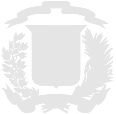 DescripciónCantidadResuelta PendientesQuejas000Reclamaciones000Sugerencias000Totales000